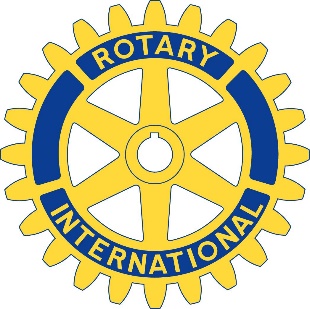 The Rotary Club of ArlingtonThe Rotary Club of Arlington is pleased to announce a Minority Business Awareness program. This recognition will be extended to minority businesses in the city of Arlington that have demonstrated the core values of the 4-Way test through integrous leadership in business practices, community service and engagement.EligibilityOpen to any minority -owned business located in ArlingtonMinority businesses must be at least 51% minority-owned, operated and controlledMinority group member(s) is an individual who is at least 25% Asian, Black, Hispanic, or Native American. *(as defined by NMSDC0) Women owned are eligible.Nominated businesses should have at least one year of in business in ArlingtonNominations may be submitted by any member of the Rotary Club of ArlingtonRotarians from other clubs may suggest businesses but the official nomination must be made by a Rotary Club of Arlington memberNominations must answer all questions in the nomination form.Nominations must be received by the first day of each month Applications will be taken on a rolling basisSubmit applications to:vmckissic@cbcarlington.orgRecognitionBusiness owner will be invited to a regularly scheduled meeting Provided a lunch by the nominating memberA brief presentation of the value of the business to the community shared with the clubBusiness owner is presented with a certificate of recognitionPicture with club president and brief write up about the business is placed in the HubcapInvitation to attend the Centennial CelebrationRotary of Arlington Minority Business AwarenessApplication FormFour Way Questions about the Business Nominee. Answer descriptively.Name of NomineeFirstLastLastBusiness NameHow long have they been in business?Address of businessPhone NumberEmailEmailName of NominatorName of NominatorPhone numberPhone numberPhone number#1How does this business demonstrate truth and integrity in business?#2How does this business relate fairly to all its patrons?#3How does this business build goodwill and better relationships for Arlington?#4What benefit does this business bring to the city of Arlington?